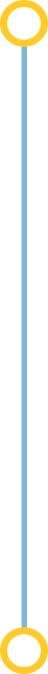 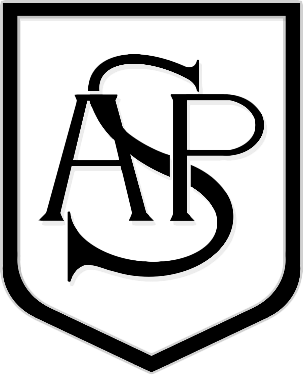 Accessibility Plan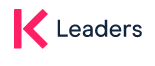 1. AimsSchools are required under the Equality Act 2010 to have an accessibility plan. The purpose of the plan is to:Increase the extent to which disabled pupils can participate in the curriculumImprove the physical environment of the school to enable disabled pupils to take better advantage of education, benefits, facilities and services providedImprove the availability of accessible information to disabled pupilsAlfred Sutton primary school aims to treat all stakeholders, including pupils, prospective pupils, staff, governors and other members of the school community favorably and, wherever possible, take reasonable steps to avoid placing anyone at a substantial disadvantage and providing access and opportunities for all pupils without discrimination of any kind.Our school is also committed to ensuring staff are trained in equality issues with reference to the Equality Act 2010, including understanding disability issues.The school aims to work closely with its disabled children, their families and any relevant outside agencies in order to remove or minimalise any potential barriers to learning which puts them at a disadvantage, but allows them to learn, achieve and participate fully in school life. The school is active in promoting positive attitudes to disabled people in the school and in planning to increase access to education for all disabled pupils. As part of the school’s continued communication with parents, carers and other stakeholders we continually look at ways to improve accessibility through data collection, questionnaires and parental discussions.2. Legislation and guidanceThis document meets the requirements of schedule 10 of the Equality Act 2010 and the Department for Education (DfE) guidance for schools on the Equality Act 2010.The Equality Act 2010 defines an individual as disabled if he or she has a physical or mental impairment that has a ‘substantial’ and ‘long-term’ adverse effect on his or her ability to undertake normal day to day activities. Under the Special Educational Needs and Disability (SEND) Code of Practice, ‘long-term’ is defined as ‘a year or more’ and ‘substantial’ is defined as ‘more than minor or trivial’. The definition includes sensory impairments such as those affecting sight or hearing, and long-term health conditions such as asthma, diabetes, epilepsy and cancer.Schools are required to make ‘reasonable adjustments’ for pupils with disabilities under the Equality Act 2010, to alleviate any substantial disadvantage that a disabled pupil faces in comparison with non-disabled pupils. This can include, for example, the provision of an auxiliary aid or adjustments to premises.3. Contextual InformationThe school site comprises of a number of separate buildings of varying ages. The majority of buildings are one storey, however, the newest building is a two storey building. All buildings are accessible to wheelchairs. Most buildings have accessible toilets. The playground is accessible to wheelchairs but access to the playing field would be difficult.4. Action Plan5. Monitoring ArrangementsThis document will be reviewed annually, but may be reviewed and updated more frequently if necessary. It will be approved by Governor Resources Coordination Committee.6. Links with other policiesThis accessibility plan is linked to the following policies and documents:Health and safety policySpecial educational needs (SEN) information reportSupporting pupils with medical conditions policyChildren with health needs who can’t attend school policyTargetsStrategiesOutcomeTime frameTarget /AchievedEquality and Inclusion  Equality and Inclusion  Equality and Inclusion  Equality and Inclusion  Equality and Inclusion  To ensure the Accessibility plan is reviewed triennially by Governors Clerk to Governors to add to list for appropriate FGB meeting School adheres to legislation TriennialBy the appropriate FGB meeting To improve staff awareness of disability issuesReview staff training needsProvide training for staff and governors as appropriate Whole school community aware of issues OngoingOngoing To ensure that all policies consider the implications of disability accessConsider during policy reviewsPolicies reflect current legislationOngoingOngoing Physical EnvironmentPhysical EnvironmentPhysical EnvironmentPhysical EnvironmentPhysical EnvironmentTo ensure access to classrooms and other teaching areasTo be aware of any children or staff with disabilities when allocating classroomsNo child or staff member put at a disadvantage Annual and if the need arose mid-yearOngoingTo ensure all children are able to access all out-of-school activities, e.g. Clubs, trips and residential trips  Review all out- of-school provision to ensure compliance with legislationContinue to provide All providers of out-of-school education will comply with legislation to ensure the needs of all children are metOngoingOngoingTo provide specialist equipment to promote participation in learning by allpupilsAssess needs of children in each class and provide equipment as neededChildren develop independent learning skills Termly review by SENCo
Assessment of needs of new pupilsOngoing To meet the needs of individuals during KS2 tests From regular classroom assessments, identify who would need additional time, use of a scribe or 1 to 1 supportBarriers to learning will be reduced or removed, enabling children to achieve their full potentialAnnuallyOngoingWritten/Other InformationWritten/Other InformationWritten/Other InformationWritten/Other InformationWritten/Other InformationTo ensure all members of school community can access informationWritten information to be provided in alternative formats as requiredWritten information to be provided in alternative formats as requiredAs neededAs needed